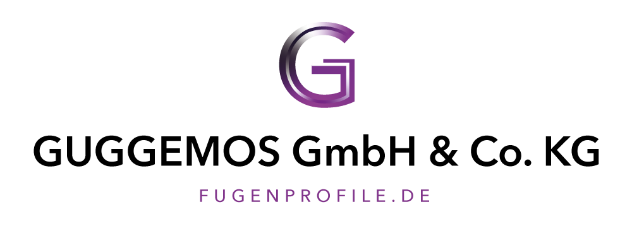 Profilsystem EOS SELAusschreibungstext:
 orange markierte Angaben sind vom Planer auf das jeweilige BV. anzupassen _________ mHerstellen der Dehnfugenabschalung im Bereich der Fundamente / ausgegliederten Bauteile mit Schwerlastfugenprofil EOS SELEigenstehendes Profilsystem mit zweiteiligem Profilkopf 2 x 8 mm / 40 mm. Fugenprofil dient zur Schall- und Vibrationsentkopplung. Vor Betoneinbau setzen und auf oberflächenfertige Höhe der Betonbodenplatte nivellieren.Profilbezeichnung:		EOS SELProfilhöhe:			100 - 400 mmProfilkopf:			rostschutzgrundiert / feuerverzinkt / Edelstahl Werkstoff 1.431Querkraftdübel:		Ø 20 mm / Ø 25 mm Länge 400 mmElementlänge:		3000 mm€ __________/ lfm	€  ______________ GesamtBezugsquelle:Guggemos GmbH & Co. KGIglauer Straße 686316 Friedberg OT DerchingTel: +49(0)821/455 969 0Fax +49(0)821/455 969 6service@fugenprofile.dewww.fugenprofile.de